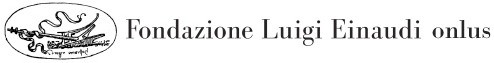 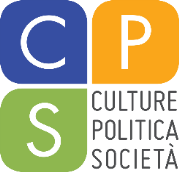 EUROPA E LAVORO:NUOVI PERCORSI DELLA STORIA DI GENERE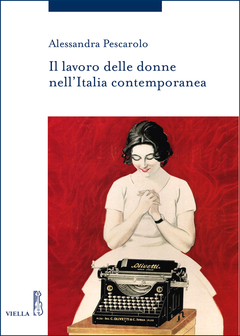 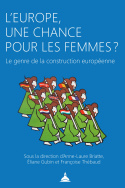 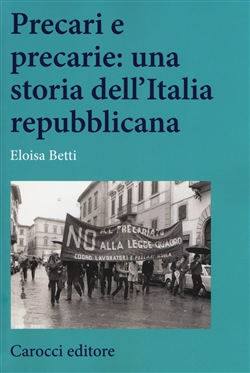 31 OTTOBRE 2019, ORE 15.00TORINO, FONDAZIONE LUIGI EINAUDI, VIA PRINCIPE AMEDEO 34